附件1册亨县2022年面向社会公开招聘社区矫正社会工作者报名表说明：简历从高中及以上毕业时间开始填写，要填写到具体时间、学校（单位）名称、专业、工作岗位、职务等。姓  名性 别出生年月出生年月贴近期二寸正面免冠彩色相片籍  贯民 族文化程度文化程度贴近期二寸正面免冠彩色相片政治面貌入党时间身体状况身体状况贴近期二寸正面免冠彩色相片毕业院校及专业毕业时间毕业时间贴近期二寸正面免冠彩色相片联系电话家庭住址家庭住址个人简历主要家庭成员及重要社会关系称 谓姓  名姓  名姓  名出生年月出生年月工作单位及职务工作单位及职务工作单位及职务主要家庭成员及重要社会关系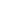 主要家庭成员及重要社会关系主要家庭成员及重要社会关系主要家庭成员及重要社会关系主要家庭成员及重要社会关系声明本人保证所填信息真实有效。                本人签名：本人保证所填信息真实有效。                本人签名：本人保证所填信息真实有效。                本人签名：本人保证所填信息真实有效。                本人签名：本人保证所填信息真实有效。                本人签名：本人保证所填信息真实有效。                本人签名：本人保证所填信息真实有效。                本人签名：本人保证所填信息真实有效。                本人签名：本人保证所填信息真实有效。                本人签名：